VI Зимнее Первенство городского округа Тольятти по футболусреди юношей 2010 г.р.17.12.2022г. – 18.03.2023г.    г.о. Тольятти, стадион «Труд».                 Список участников и Календарь игрСШОР-12 «Лада»-2010  тренер Новичихин П.В.Торпедо-1  тренер Бабанов А.А.Торпедо-2  тренер Бабанов А.А.Лада-Центр-2010  тренер Шилкин И.А.Галактикос  тренер Курбанадамов  Р.М.ЦПФ Лада-2010  тренер Суворкин Н.К.                                Таблица группы 2010 г.р.           г. Тольятти, стадион «Труд», январь – март  2023г.                                                                                                                                   Итоги  2 тура                   	                          Бомбардиры 3 мяча: Степашкин Александр (Лада-Центр) 2 мяча:  Кругляков Сергей, Герасимов Мирон (Лада-Центр) 	 Габриэлян Нарек (Торпедо-1), Пиянзин Алексей (Лада-2010)Формат: 11х11, 2х30 минут, разрешены обратные замены на зимний период.Формат: 11х11, 2х30 минут, разрешены обратные замены на зимний период.Формат: 11х11, 2х30 минут, разрешены обратные замены на зимний период.Формат: 11х11, 2х30 минут, разрешены обратные замены на зимний период.Формат: 11х11, 2х30 минут, разрешены обратные замены на зимний период.Формат: 11х11, 2х30 минут, разрешены обратные замены на зимний период.Формат: 11х11, 2х30 минут, разрешены обратные замены на зимний период.Формат: 11х11, 2х30 минут, разрешены обратные замены на зимний период.Формат: 11х11, 2х30 минут, разрешены обратные замены на зимний период.	1 тур,  28 января 2023г., суббота                      стадион «Торпедо», п.№2	1 тур,  28 января 2023г., суббота                      стадион «Торпедо», п.№2	1 тур,  28 января 2023г., суббота                      стадион «Торпедо», п.№2	1 тур,  28 января 2023г., суббота                      стадион «Торпедо», п.№2	1 тур,  28 января 2023г., суббота                      стадион «Торпедо», п.№2                  2 тур,  04 февраля, суббота                  стадион «Торпедо», п.№2                  2 тур,  04 февраля, суббота                  стадион «Торпедо», п.№2                  2 тур,  04 февраля, суббота                  стадион «Торпедо», п.№2                  2 тур,  04 февраля, суббота                  стадион «Торпедо», п.№2№№времякомандырезультат№командыкомандырезультат1110.30Торпедо-1 – Лада-Центр2-84Галактикос – ЦПФ Лада    Галактикос – ЦПФ Лада    2212.00Торпедо-2 – ЦПФ Лада-101-45   Торпедо-2 – Лада-Центр       Торпедо-2 – Лада-Центр    0-13313.30Лада-2010 - Галактикос3-26Лада-2010 – Торпедо-1      11.02   Лада-2010 – Торпедо-1      11.02   4-2	3 тур,  25 февраля, суббота	3 тур,  25 февраля, суббота	3 тур,  25 февраля, суббота	3 тур,  25 февраля, суббота	3 тур,  25 февраля, суббота4 тур, 18 февраля,  суббота4 тур, 18 февраля,  суббота4 тур, 18 февраля,  суббота4 тур, 18 февраля,  суббота№времявремя                      командырезультат№командыкомандырезультат710.3010.30Торпедо-1 – Торпедо-2перенос10Лада-Центр – ЦПФ Лада-10  Лада-Центр – ЦПФ Лада-10  16.02 в 15.00 812.0012.00Лада-Центр - Галактикосперенос11Торпедо-1 - ГалактикосТорпедо-1 - Галактикос913.3013.30ЦПФ Лада – Лада-2010    перенос12Торпедо-2 – Лада-2010Торпедо-2 – Лада-2010           5 тур,       04 марта  суббота           5 тур,       04 марта  суббота           5 тур,       04 марта  суббота           5 тур,       04 марта  суббота           5 тур,       04 марта  суббота                     марта, суббота                     марта, суббота                     марта, суббота                     марта, суббота№времявремякомандырезультаткомандыкомандырезультат1310.3010.30Лада-2010 – Лада-Центр161412.0012.00Галактикос – Торпедо-2171513.3013.30ЦПФ Лада-10 – Торпедо-1 марта, суббота марта, суббота марта, суббота марта, суббота марта, субботамарта, субботамарта, субботамарта, субботамарта, суббота№времявремя№командырезультатрезультат18201921местокомандаИВНПмячиочки1  Лада-Центр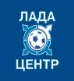 22009-262 Лада-2010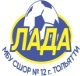 22007-463 ЦПФ Лада-10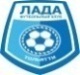 11004-134  ФШ  Галактикос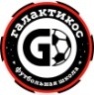 10012-305  Торпедо-2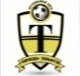 20021-506  Торпедо-120024-120